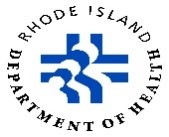 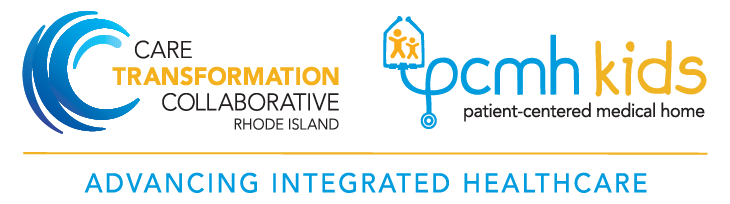 Project Contact InformationCare Transformation Collaborative of Rhode Island (CTC – RI) Management Team URI, RI DOH  and  Practice Facilitation Team Susanne Campbell, RN, MS, PCMH CCESenior Project Director 
Office: 401-519-3925Cell: 401 477-0011 Email: SCampbell@ctc-ri.orgSteve Kogut, PhD, MBA, RPhURI Professor, Program in Pharmacoepidemiology & Pharmacoeconomics Cell: 401-874-5370Email:SKogut@uri.eduPano Yeracaris, MD, MPHChief Clinical StrategistOffice: 401-519-3924Cell: 617-953-5501Email: PYeracaris@ctc-ri.orgDebbie Newell, RPh, CDOE, CVDOEDirector, Diabetes Education Partners of Rhode Island and Certified Diabetes Outpatient Educators (CDOE)Office: 401-223-2982DeborahNewell@gmail.comJazmine Mercado, BSProgram Coordinator
Office: 401-519-3920Email: JMercado@ctc-ri.orgMegan Fallon-Sheridan, MS, RDHealth Systems Intervention Manager, Division of Community Health and Equity – RI DOHOffice: 401-222-7462Cell: 401-330-0238Email: Megan.Fallon@health.ri.govKelley Doherty Sanzen, PharmD, PAHM, CDOEPractice FacilitatorCell: 401-480-4758Email: Kelleyrx@gmail.comMaureen Maigret RN, BS, MPAConsumer ConsultantEmail: maureenmaigret@gmail.com